ТЕХНИЧЕСКОЕ ЗАДАНИЕна проведение модернизации токарного станка с ЧПУОписание станка.Цель работы.Замена привода главного движенияЗамена привода продольной подачиЗамена привода поперечной подачиУстановка местного освещения во влагозащитном исполнении Замена автоматической револьверной головки на 8-позиционнуюВосстановление работоспособности электропривода задней бабки.Контактное лицо: гл. механик  Шавыкин Константин ВасильевичТел.     8 906 802 11 55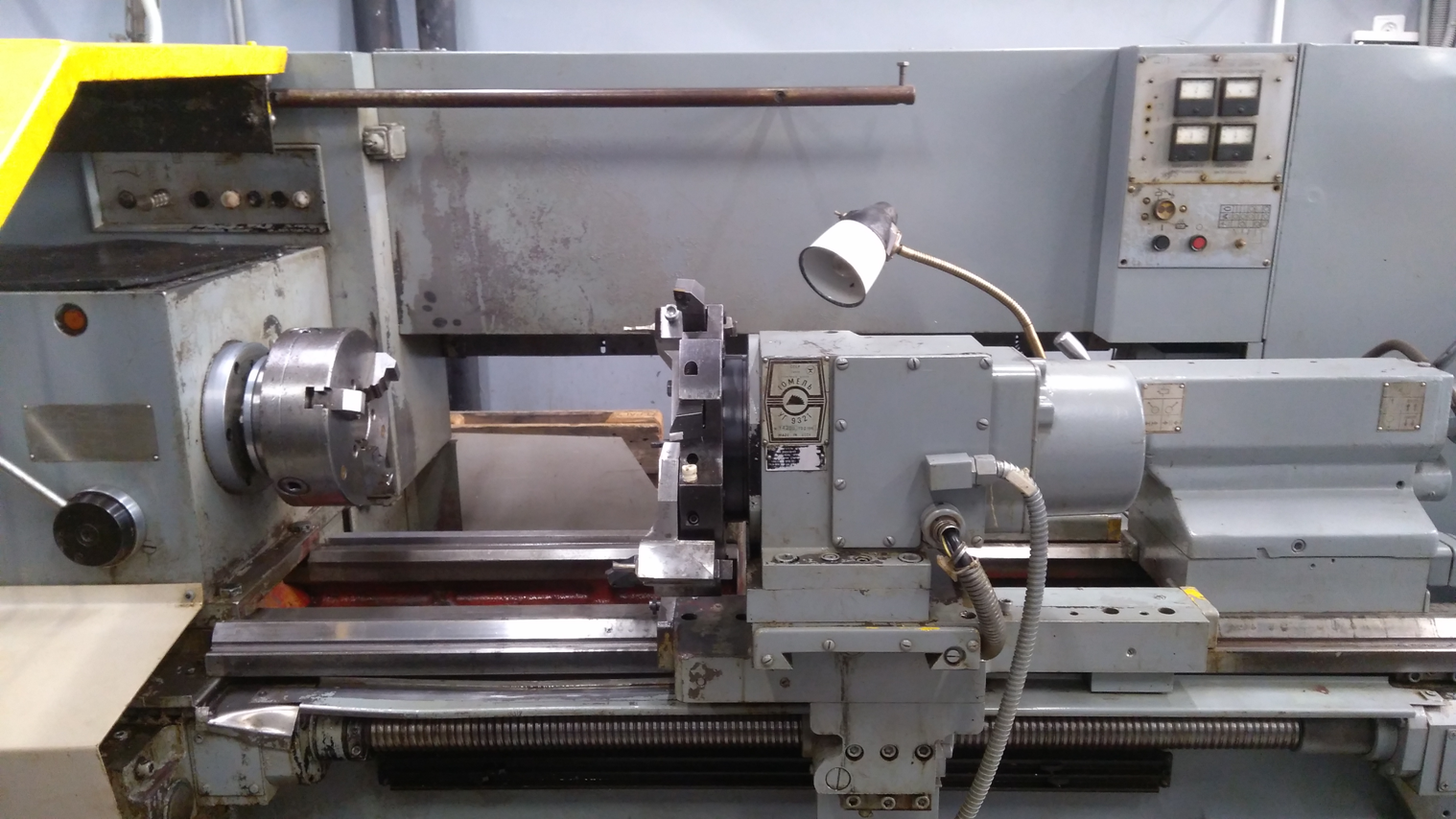 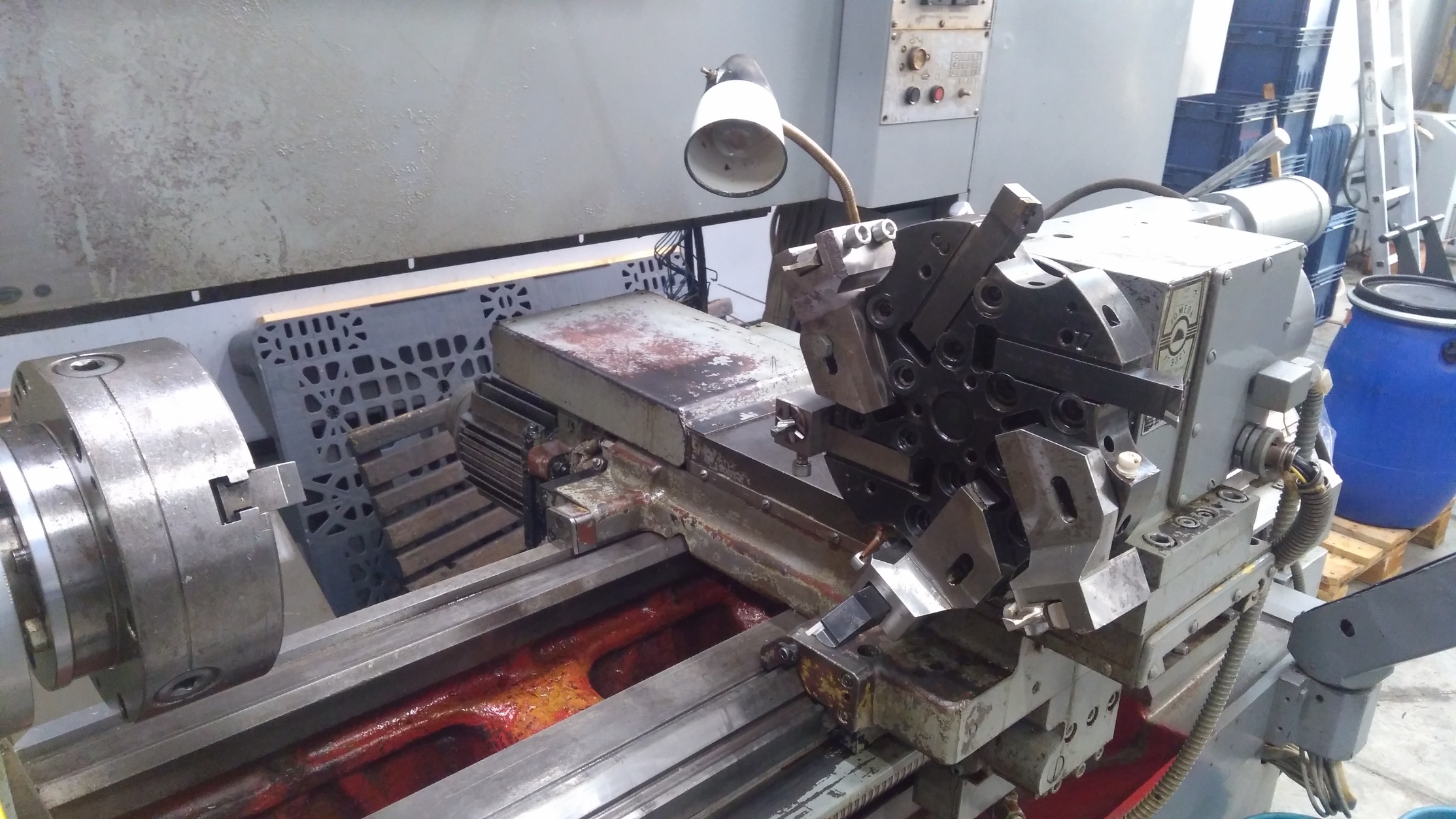 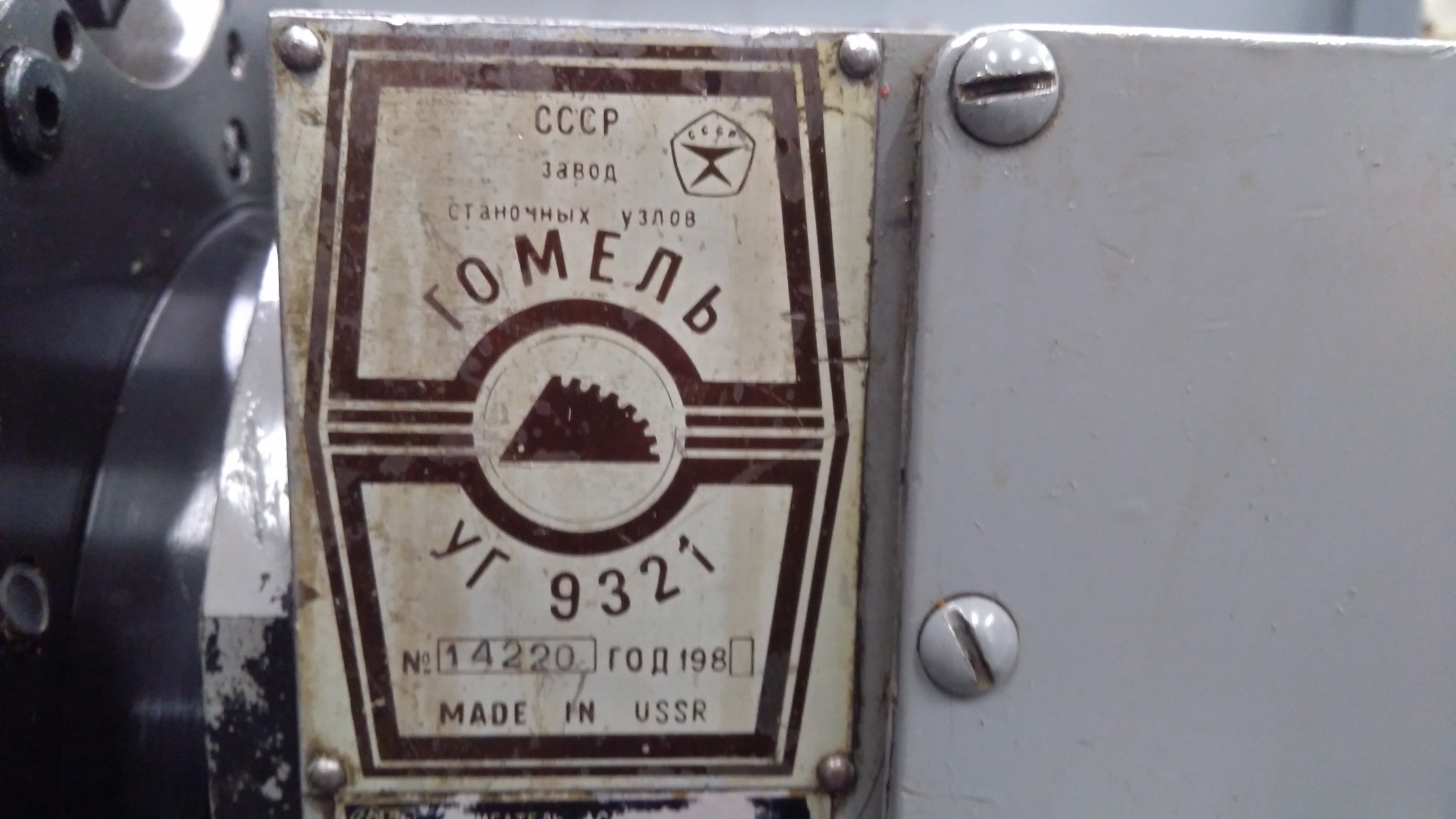 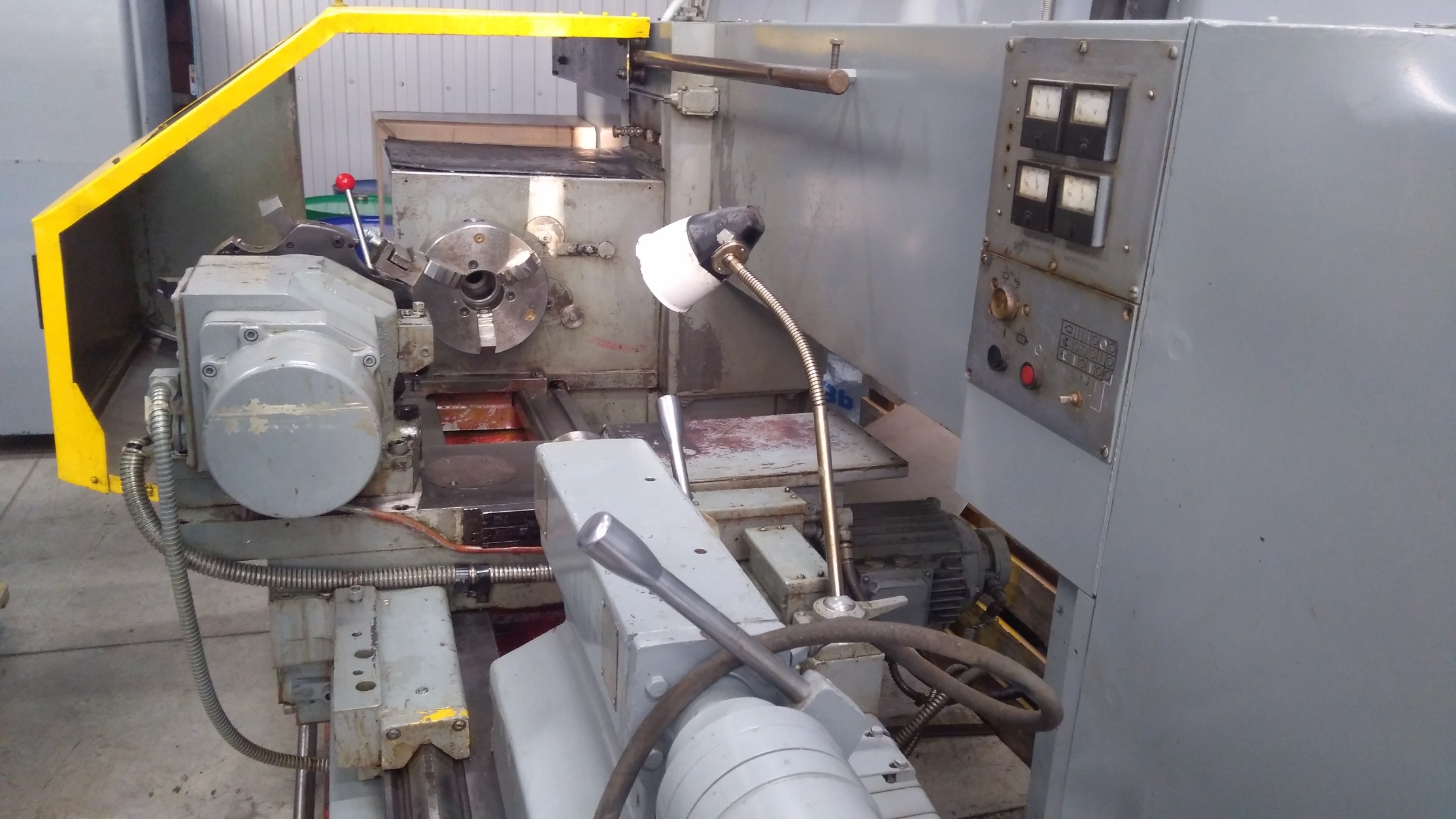 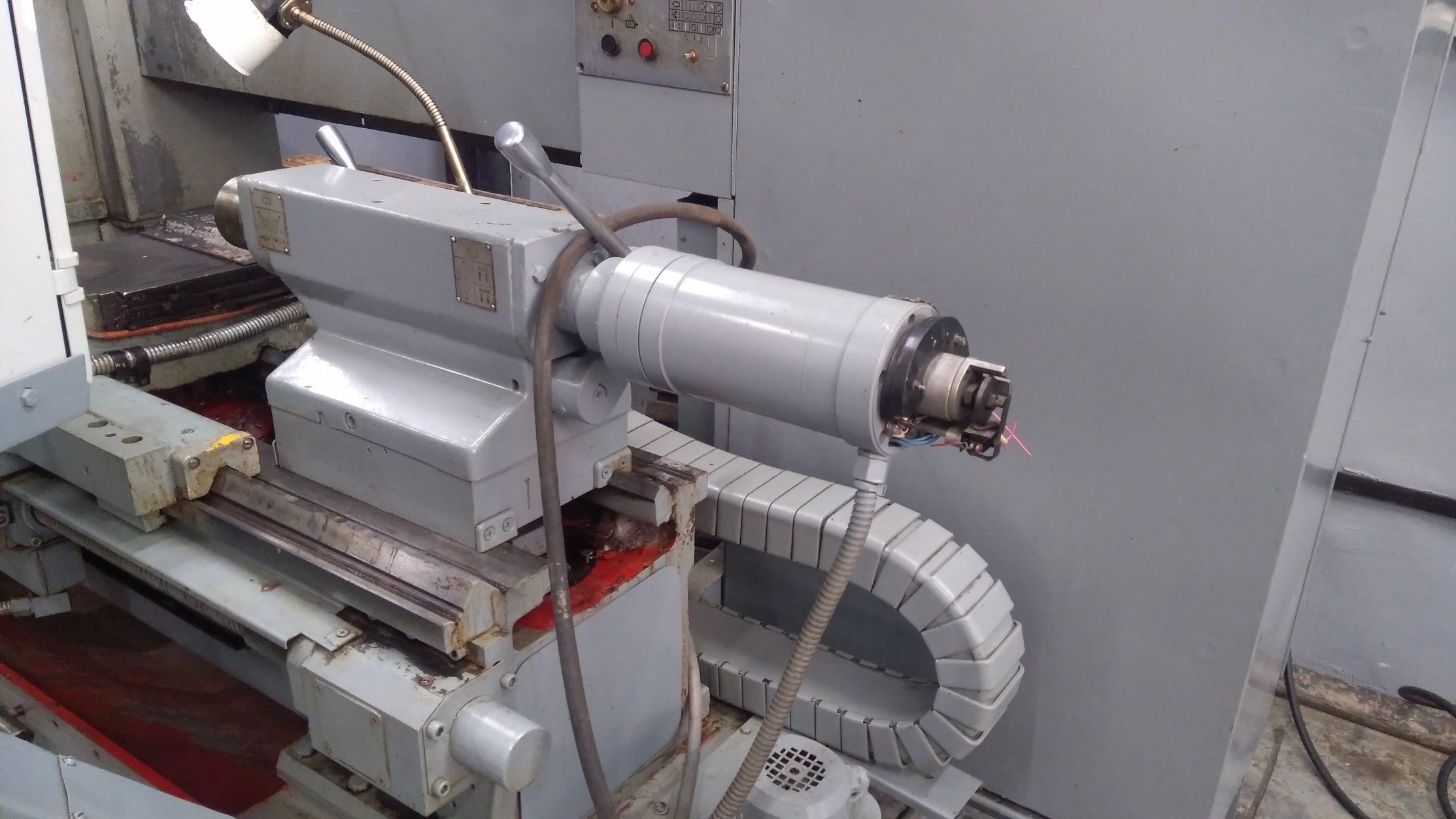 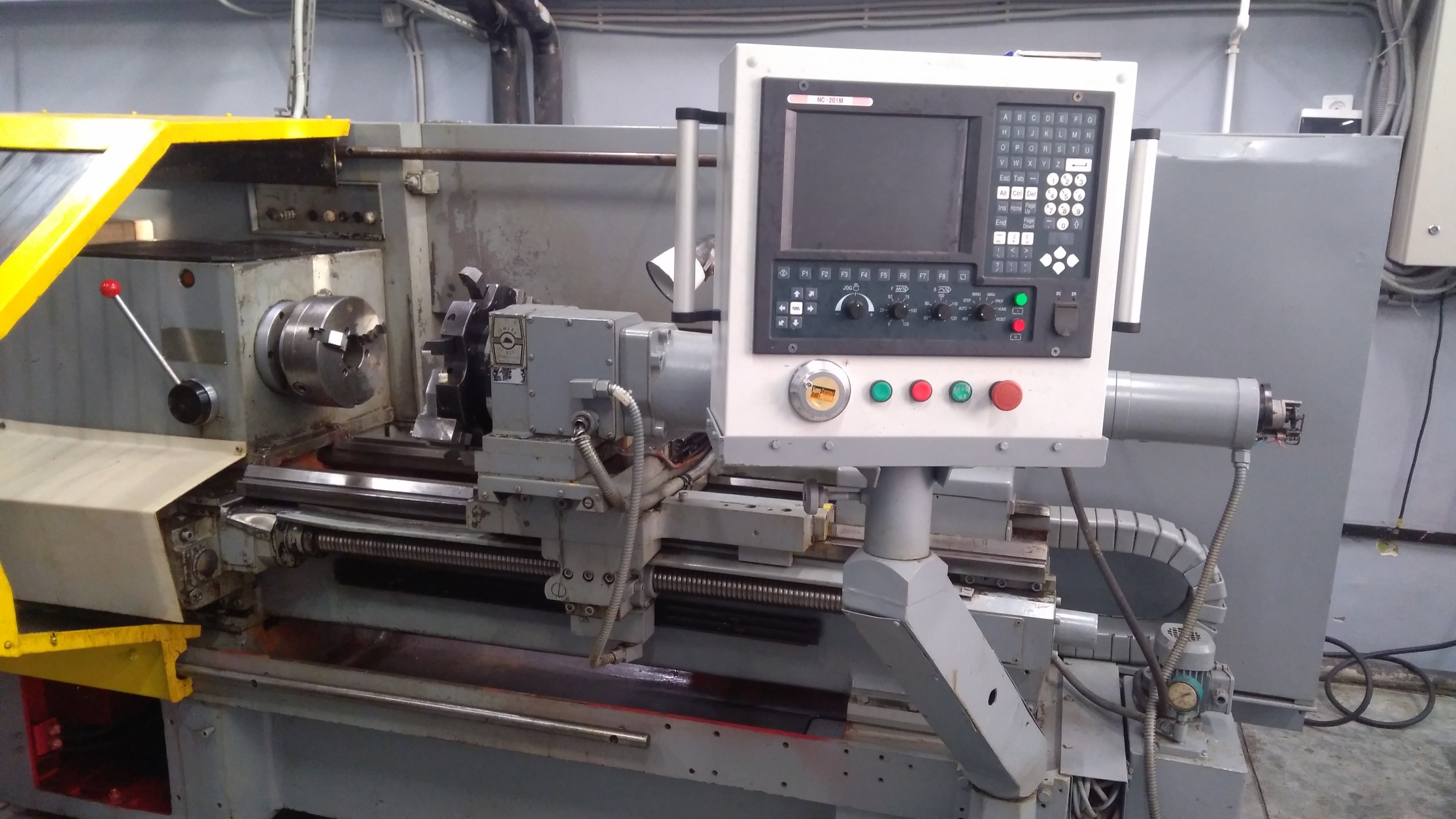 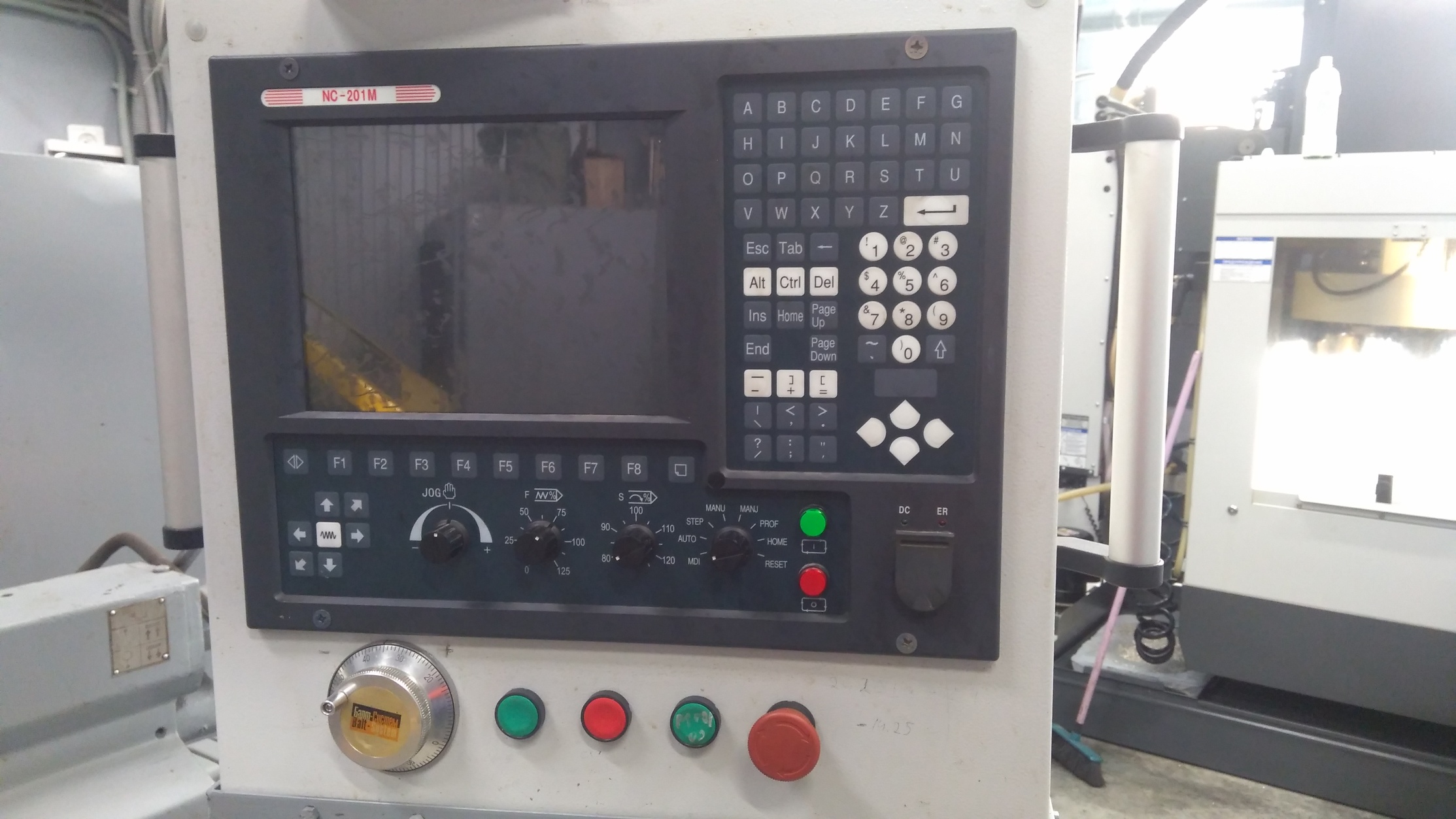 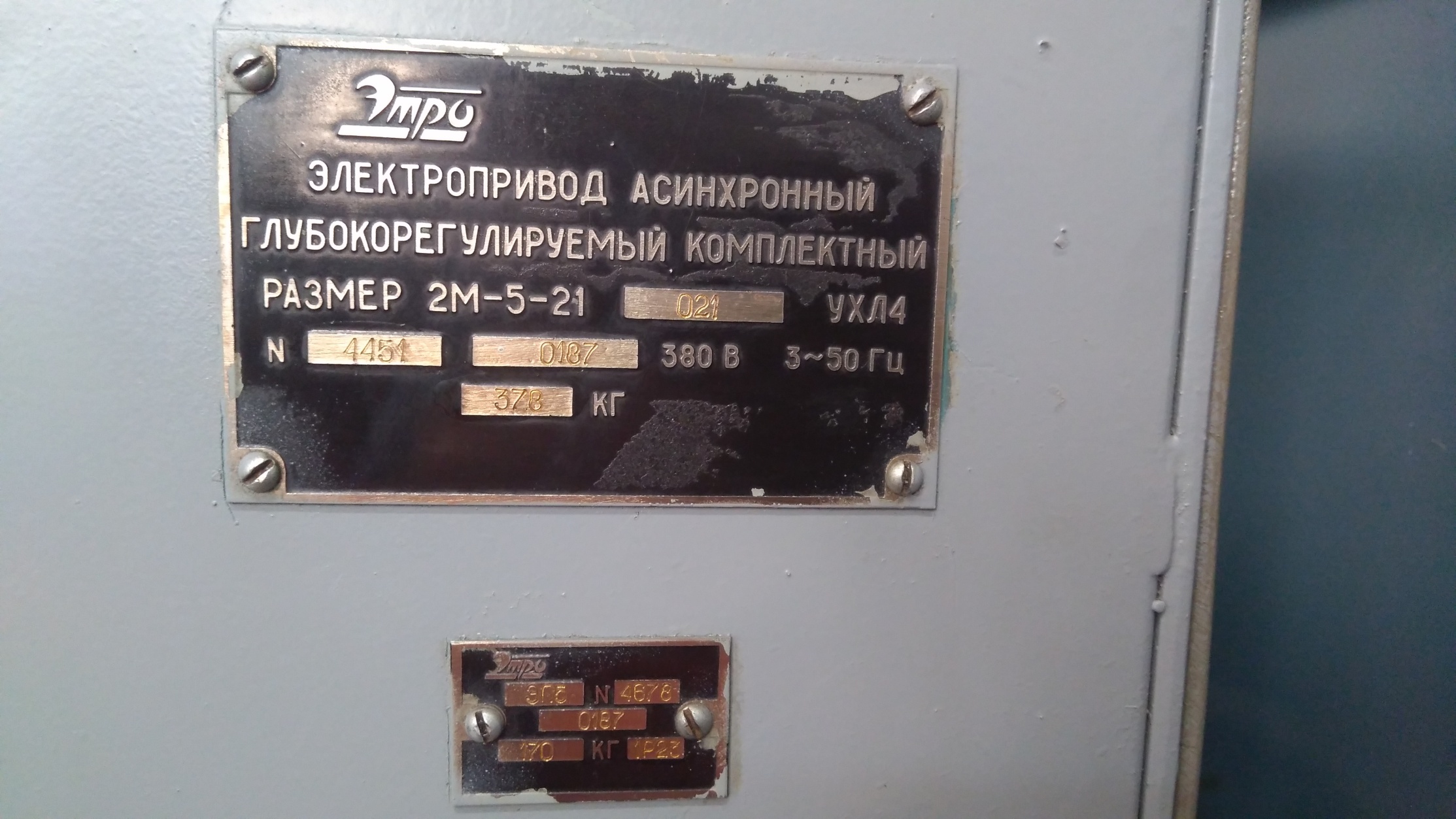 Модель станка16К20Т1.02Год выпуска1987Система УЧПУNC-201MРезцедержательАвтоматическая револьверная головка, 6-позиционная, УГ 9321ПатронТрёхкулачковый, диаметр 250Задняя бабкаС электроприводом ПриводЭлектропривод асинхронный глубокорегулируемый комплектный, размер 2М-5-21-021